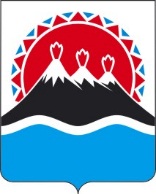 В соответствии со статьями 6, 18, 275 Трудового кодекса Российской Федерации, Положением о Министерстве образования Камчатского края, утвержденным постановлением Правительства Камчатского края от 19.12.2008 № 439-П,ПРИКАЗЫВАЮ:1. Установить, что должность руководителя образовательного учреждения, подведомственного Министерству образования Камчатского края, уставом которого предусмотрено проведение конкурса на замещение вакантной должности руководителя, замещается на конкурсной основе.2. Утвердить Положение о проведении конкурса на замещение вакантной руководителя образовательного учреждения, подведомственного Министерству образования Камчатского края, уставом которого предусмотрено проведение конкурса на замещение вакантной должности руководителя, согласно приложению к настоящему приказу.3. Настоящий приказ вступает в силу через 10 дней после дня его официального опубликования.Приложение к приказуМинистерства образованияКамчатского края от [Дата регистрации] № [Номер документа]Положениео проведении конкурса на замещение вакантной должности руководителя образовательного учреждения, подведомственного Министерству образования Камчатского края, уставом которого предусмотрено проведение конкурса на замещение вакантной должности руководителя1. Общие положения1.1. Настоящее Положение определяет порядок и условия проведения конкурса на замещение вакантной должности руководителя образовательного учреждения, подведомственного Министерству образования Камчатского края, уставом которого предусмотрено проведение конкурса на замещение вакантной должности руководителя (далее - конкурс).1.2. При проведении конкурса также проводится аттестация кандидатов на должность руководителя образовательного учреждения, подведомственного Министерству образования Камчатского края, уставом которого предусмотрено проведение конкурса на замещение вакантной должности руководителя (далее – кандидат).1.3. Основные задачи конкурса:1) реализация комплексной оценки кандидатов;2) определение уровня готовности кандидатов к управленческой деятельности;3) отбор кандидата, обладающего необходимыми профессионально-деловыми и личностными качествами для замещения вакантной должности руководителя образовательного учреждения, подведомственного Министерству образования Камчатского края, уставом которого предусмотрено проведение конкурса на замещение вакантной должности руководителя (далее, соответственно - руководитель учреждения, учреждение). 1.4. Конкурс проводится в целях оценки профессиональных компетенций и личностных качеств кандидатов, соответствия кандидатов требованиям, предъявляемым к руководителю учреждения.1.5. Конкурс состоит из следующих последовательных этапов:1) сбор документов;2) анализ представленных документов на соответствие требованиям, предъявляемым к кандидатам настоящим Положением;3) электронное тестирование;4) собеседование, проводимое в порядке, установленном приказом Министерства образования Камчатского края от 28.07.2020 № 640 «Об утверждении Порядка и сроков проведения аттестации кандидатов на должность руководителя и руководителя образовательного учреждения, подведомственного Министерству образования Камчатского края» (далее - приказ Министерства образования Камчатского края от 28.07.2020 № 640), с учетом особенностей, установленных настоящим Положением.1.6. Методическое и организационно-техническое обеспечение деятельности Аттестационной комиссии при проведении конкурса осуществляет отдел правового и кадрового обеспечения Министерства образования Камчатского края (далее - Министерство).Аналитическое обеспечение деятельности Аттестационной комиссии при проведении конкурса осуществляет заместитель Министра образования Камчатского края, осуществляющий координацию деятельности учреждения, на замещение вакантной должности руководителя которого проводится конкурс. 2. Участники конкурса2.1. Право на участие в конкурсе имеют граждане Российской Федерации, достигшие 18 лет, владеющие государственным языком Российской Федерации и соответствующие следующим требованиям:1) наличие высшего профессионального образования, дополнительного профессионального образования в области государственного и муниципального управления, управления персоналом, управления проектами, менеджмента и экономики; наличие ученой степени и ученого звания; стаж научной или научно-педагогической работы не менее 5 лет;2) отсутствие оснований, препятствующих занятию педагогической деятельностью, и ограничений на занятие трудовой деятельностью в сфере образования;3) владение знаниями и умениями, необходимыми для исполнения должностных обязанностей, а именно: знаниями специфики деятельности образовательных учреждений, знаниями специфики деятельности государственных учреждений, знаниями законодательства в сфере образования, умениями проведения встреч и общения с гражданами и представителями организаций, умениями работы с разными источниками информации, умениями подготовки, обобщения и анализа информации, умениями подготовки служебных писем, умениями разрешения конфликтных ситуаций, высокой мотивацией и ориентацией на результат.2.2. Не допускаются к участию в конкурсе лица, имеющие судимость, признанные в установленном порядке недееспособными или ограниченно дееспособными, лишенные в установленном порядке права занимать руководящие должности на определенный срок.2.3. Расходы, связанные с участием в конкурсе, осуществляются участниками за счет собственных средств.2.4. Кандидаты самостоятельно несут ответственность за свои технические устройства и доступ к сети Интернет, которые они используют в процессе участия в конкурсе.3. Конкурсная комиссия3.1. При проведении конкурса полномочия конкурсной комиссии возлагаются на Аттестационную комиссию по проведению аттестации кандидатов на должность руководителя и руководителя образовательного учреждения, подведомственного Министерству образования Камчатского края (далее - Аттестационная комиссия).3.2. Аттестационная комиссия в своей деятельности руководствуется Конституцией Российской Федерации, федеральными законами и иными нормативными правовыми актами Российской Федерации и Камчатского края, приказом Министерства образования Камчатского края от 28.07.2020 № 640, а также настоящим Положением.3.3. Основной задачей Аттестационной комиссии при проведении конкурса является принятие решения о рекомендации кандидата для назначения на должность руководителя учреждения.3.4. Решения Аттестационной комиссии по результатам конкурса принимаются открытым голосованием простым большинством голосов, присутствующих на заседании. В случае равенства голосов принятым считается решение, за которое проголосовал председательствующий на заседании Аттестационной комиссии. По предложению членов Аттестационной комиссии решение может быть принято путем тайного голосования.3.5. Решения Аттестационной комиссии по результатам конкурса оформляются протоколами, которые подписываются председателем Аттестационной комиссии или его заместителем, председательствовавшим на заседании Аттестационной комиссии, и секретарем Аттестационной комиссии.Член Аттестационной комиссии, не согласный с принятым решением, имеет право в письменном виде изложить свое особое мнение, которое прилагается к протоколу заседания Аттестационной комиссии.3.6. Решения Аттестационной комиссии, принятые в отношении кандидатов, в течение семи рабочих дней со дня заседания Аттестационной комиссии на официальном сайте исполнительных органов государственной власти Камчатского края по адресу www.kamgov.ru (далее - официальный сайт) и на странице Министерства на официальном сайте по адресу www.kamgov.ru/minobraz в разделе «Новости».4. Порядок проведения конкурса4.1. Сбор документов от кандидатов проводится в течение 21 календарного дня со дня размещения объявления о конкурсе на официальном сайте и на странице Министерства на официальном сайте по адресу www.kamgov.ru/minobraz в разделе «Новости».4.2. Для участия в конкурсе кандидат подает резюме в свободной форме с указанием образования, опыта работы, компетенций, контактных телефонов и программу развития соответствующего образовательного учреждения, а также основные положения указанной программы (не более 2-х страниц), с приложением следующих документов:1) паспорта или заменяющего его документа;2) документов, подтверждающих необходимое профессиональное образование и квалификацию;3) копии трудовой книжки, заверенной нотариально или кадровой службой по месту работы и (или) сведения о трудовой деятельности, оформленные в установленном законодательством порядке;                                     4) справки о наличии (отсутствии) судимости и (или) факта уголовного преследования либо о прекращении уголовного преследования по реабилитирующим основаниям;5) сведений о доходах, расходах, об имуществе и обязательствах имущественного характера и о доходах, расходах, об имуществе и обязательствах имущественного характера супруги (супруга) и несовершеннолетних детей установленной формы;6) согласие соответствующей комиссии по соблюдению требований к служебному поведению государственных или муниципальных служащих и урегулированию конфликта интересов - в отношении кандидата, замещающего или замещавшего должности государственной или муниципальной службы, перечень которых устанавливается нормативными правовыми актами, в течение 2 лет после увольнения с государственной или муниципальной службы, если отдельные функции государственного управления соответствующего учреждения входят (входили) в его должностные (служебные) обязанности;7) согласие на проверку и обработку представленных сведений и персональных данных согласно приложению к настоящему Положению.4.3. Справка о наличии (отсутствии) судимости и (или) факта уголовного преследования либо о прекращении уголовного преследования по реабилитирующим основаниям, предусмотренная пунктом 4 части 4.2 настоящего раздела, запрашивается Министерством в рамках межведомственного информационного взаимодействия.Кандидат вправе представить указанную справку по собственной инициативе.4.4. Документы для участия в конкурсе, указанные в части 4.2 настоящего раздела, направляются в Министерство по адресу: 683000, г. Петропавловск-Камчатский, ул. Советская, дом 35, кабинет 420 по почте (заказным письмом) или в электронном виде по адресу электронной почты SheremetAN@kamgov.ru с последующим представлением на бумажном носителе, или лично в рабочие дни с понедельника по четверг с 09 часов 00 минут до 17 часов 00 минут, в пятницу с 09 часов 00 минут до 15 часов 00 минут.4.5. Несвоевременное представление документов, представление их не в полном объеме или с нарушением порядка подачи являются основанием для отказа кандидату в их приеме.4.6. В случае если по окончании срока сбора документов, установленного частью 4.1 настоящего раздела, приняты документы только одного кандидата или ни одного, комиссия принимает одно из следующих решений:1) объявляет конкурс несостоявшимся;2) продлевает срок приема документов и размещает соответствующую информацию на официальном сайте и на странице Министерства на официальном сайте по адресу www.kamgov.ru/minobraz в разделе «Новости».4.7. После завершения сбора документов Министерство в течение 10 рабочих дней принимает решение о соответствии (не соответствии) кандидатов требованиям части 2.1 раздела 2 настоящего Положения и части 4.2 настоящего раздела.Кандидаты, соответствующие указанным требованиям, допускаются к участию в электронном тестировании и проведении собеседования.4.8. Кандидаты, не соответствующие требованиям части 2.1 раздела 2 настоящего Положения и части 4.2 настоящего раздела, не допускаются к участию в электронном тестировании и проведении собеседования.4.9. Информация о дате, времени и месте проведения электронного тестирования и собеседования с приложением списка допущенных конкурсантов размещается на официальном сайте и на странице Министерства на официальном сайте по адресу www.kamgov.ru/minobraz в разделе «Новости».4.10. Электронное тестирование по вопросам, связанным с выполнением должностных обязанностей по вакантной должности руководителя образовательного учреждения, проводится в течение 30 минут. 4.11. В случае невозможности личного участия кандидатов на заседании Аттестационной комиссии собеседование может проводиться с использованием систем видео-конференц-связи по заявлению кандидата, поданному за два рабочих дня до заседания комиссии по адресу электронной почты SheremetAN@kamgov.ru.4.12. По результатам конкурса Аттестационная комиссия принимает одно из следующих решений:1) рекомендовать кандидата для назначения на вакантную должность руководителя учреждения;2) не рекомендовать кандидата для назначения на вакантную должность руководителя учреждения.4.13. Итогом конкурса является определение победителя для назначения на вакантную должность руководителя учреждения.5. Заключительные положения5.1. Кандидат вправе обжаловать решение Аттестационной комиссии по результатам конкурса в соответствии с законодательством Российской Федерации и законодательством Камчатского края.5.2. Документы кандидатов, участвовавших в конкурсе, могут быть возвращены им по письменному заявлению в течении трех лет со дня завершения конкурса. До истечения этого срока документы хранятся в архиве Министерства образования Камчатского края, после чего подлежат уничтожению.Приложение к Положению о проведении конкурса на замещение вакантной руководителя образовательного учреждения, подведомственного Министерству образования Камчатского края, уставом которого предусмотрено проведение конкурса на замещение вакантной должности руководителяРекомендуемый образецСогласиена проверку и обработку представленных сведений и персональных данныхЯ, ____________________________________________________________,(фамилия, имя, отчество)зарегистрированный(ая) по адресу: _____________________________________,паспорт: серия ___________№________выдан ________________________________________________________________ дата выдачи ____________________,действуя свободно, своей волей и в своем интересе даю согласие Министерству образования Камчатского края (далее – Министерство), зарегистрированному по адресу: г. Петропавловск-Камчатский, ул. Советская, д. 35, и Аттестационной комиссии по проведению аттестации кандидатов на должность руководителя и руководителя образовательного учреждения (далее – Аттестационная комиссия) на проверку и обработку (любое действие (операцию), и или совокупность действий (операций), совершаемых с использованием средств автоматизации или без использования таких средств, включая сбор, запись, систематизацию, накопление, хранение, уточнение (обновление, изменение), извлечение, использование, передачу (распространение, предоставление, доступ), обезличивание, блокирование, удаление, уничтожение) следующих персональных данных:1) фамилия, имя, отчество, дата и место рождения;2) паспортные данные (серия, номер, кем и когда выдан);3) адрес и дата регистрации по месту жительства (месту пребывания), адрес фактического проживания;4) сведения о трудовой деятельности; 5) сведения об образовании (наименование образовательной и (или) иной организации, год окончания, уровень профессионального образования, реквизиты документов об образовании, направление подготовки, специальность и квалификация по документу об образовании, реквизиты документов об образовании); 6) сведения об ученой степени, ученом звании (дата присвоения);7) сведения о дополнительном профессиональном образовании (профессиональной переподготовке, повышении квалификации) (наименование образовательной и (или) научной организации, год окончания, реквизиты документа о переподготовке (повышении квалификации), квалификация и специальность по документу о переподготовке (повышении квалификации), наименование программы обучения, количество часов обучения);8) сведения о государственных наградах, иных наградах и знаках отличия;9) сведения о привлечении к дисциплинарной, материальной, гражданско-правовой, административной и уголовной ответственности;10) наличие (отсутствие) судимости;11) номер контактного телефона, сведения о других способах связи;Вышеуказанные персональные данные предоставляю в целях обеспечения соблюдения в отношении меня нормативных правовых актов Российской Федерации и Камчатского края в сфере отношений, связанных с проведением аттестации кандидата на должность руководителя (руководителя) (нужное подчеркнуть) образовательного учреждения, подведомственного Министерству образования Камчатского края.Я ознакомлен(а) с тем, что:1) согласие на обработку персональных данных действует с даты подписания настоящего согласия и до проведения аттестации;2) согласие на обработку персональных данных может быть отозвано на основании письменного заявления в произвольной форме;3) в случае отзыва согласия на обработку персональных данных Министерство и Аттестационная комиссия вправе продолжить обработку персональных данных без моего согласия при наличии оснований, указанных в пунктах 2-11 части 1 статьи 6, части 2 статьи 10 и части 2 статьи 11 Федерального закона от 27.07.2006 № 152-ФЗ «О персональных данных»;4) персональные данные будут храниться в течение предусмотренного законодательством Российской Федерации срока хранения документов.Дата начала обработки персональных данных: ____________________________                                                                                                                                                          (число, месяц, год)_______________________                                  ____________________________           (подпись)                                                                                                            (расшифровка подписи)«___»____________20___г.МИНИСТЕРСТВО ОБРАЗОВАНИЯ КАМЧАТСКОГО КРАЯПРИКАЗ № [Номер документа]г. Петропавловск-Камчатскийот [Дата регистрации]О порядке назначения на должность руководителя образовательного учреждения, подведомственного Министерству образования Камчатского края, уставом которого предусмотрено проведение конкурса на замещение вакантной должности руководителяВрИО Министра[горизонтальный штамп подписи 1]А.Ю. Короткова